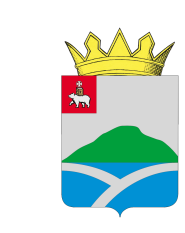 ДУМАУИНСКОГО  МУНИЦИПАЛЬНОГО ОКРУГА ПЕРМСКОГО КРАЯРЕШЕНИЕВ соответствии со статьей 179.4 Бюджетного кодекса Российской Федерации, Федеральным законом от 6 октября 2003 года № 131-ФЗ «Об общих принципах организации местного самоуправления в Российской Федерации», Законом Пермского края от 03.10.2022 № 114-ПК «О внесении изменений в Закон Пермского края «О бюджетном процессе в Пермском крае», в целях финансового обеспечения дорожной деятельности в отношении автомобильных дорог общего пользования местного значения, Дума Уинского муниципального округа Пермского края РЕШАЕТ:1. Внести в Порядок формирования и использования муниципального дорожного фонда Уинского муниципального округа Пермского края, утвержденный решением Думы Уинского муниципального округа Пермского края от 08.11.2019 № 22 «О муниципальном дорожном фонде Уинского муниципального округа Пермского края» следующее изменение:абзац 3 пункта 2.1. раздела 2 исключить.2. Настоящее решение вступает в силу с 01.01.2023. 3. Контроль над исполнением решения возложить на комиссию по бюджету, экономической политике и налогам Думы Уинского муниципального округа Пермского края.24.11.2022№368О внесении изменения в Порядок формирования и использования муниципального дорожного фондаУинского муниципального округа Пермского краяПринято Думой Уинского муниципального округа 24 ноября 2022 годаПредседатель Думы Уинскогомуниципального округаПермского краяГлава муниципального округа - глава администрации Уинского муниципального округа Пермского краяМ.И. БыкаризА.Н. Зелёнкин